SMLOUVA O ZAJIŠTĚNI ŠKOLY V PŘÍRODĚuzavřená podle ustanovení § 51 Občanského zákoníkuI. SMLUVNÍ STRANYAgentura PAC, z.s. (dále též Spolek)	Odpovědná osoba:Pavel Handreich - člen výboru (statutární orgán spolku)Sídlo: MeziŠkolská 103/11,417 12 Proboštov	IČ : 26 57 82 04DIČ: CZ26578204	Kontakty:	Telefon: 777 667 367
e-mail: svp@packa.eu
web: www.packa.euAgentura PAC. z.s. byl zapsán do spolkového rejstříku
vedeném u Krajského soudu v Ústi’ nad Labem dne
26.01.2016 v oddílu L, vložce číslo 6644.Zákazník - Objednatel (dále též Škola)
škola : Základní škola Na Podlesí. Kadaňsídlo : Základní škola, Na Podlesí 1480,432 01 Kadaň IČ: 46 78 99 95kontakty :	Tel.: 474 33 47 11e-mail: škola @ 5zskadan.czweb: www.5zskadan.cz	zastoupenájméno a příjmení: Mgr. Zdeňkem HosmanemII. předměT smlouvyZákladním předmětem této smlouvy jc závazek spolku, za níže uvedených podmínek, zajistit pro zákazníka školu v přírodě (ŠvP) a závazek zákazníka zaplatit za to spolku sjednanou cenu pobytu.III. ZÁKLADNÍ VYMEZENÍ POBYTUmísto pobytutermín ŠvP ubytováni	stravování	doprava	odjezd od školy/ odjezd z RSrekreační středisko Netopýr - Jiřetín pod Jedlovou
319,407 56 Jiřetín pod Jedlovou. ČR	od : 8. června 2019 do : 15. června 2019	šesti lůžkové pokoje, čtyřlůžkové vytápěné chatky
plná penze (6x denně), celodenně pitný režim	Zájezdové autobusy vybavený bezpečnostními pásy
den : 8.6.2019 v 14:30 hod./den : 15.6.2019 v 10:00hod.POZNÁMKApočet noci: 7	rozpis ubytování viz Ubytovací rastry dle vyhlášky MZ ČR č. 106/2001 Sb.' nástupní místo u školy/rekr. střediska upřesnění viz Protokol ŠvPIV. DALŠÍ SLUŽBY ZAHRNUTÉ V CENĚ POBYTU zajištění zdravotního dozoru pro děti podle právních předpisů pro zotavovací akce pro děti,zajištění dopravy, která je součástí ceny,3.4.5.6.7.zajištěni hlídáni dětí v době nočního klidu.zajištění vhodných prostor pro školní výuku.zajištění odpoledního a večerního programu pro děti a zajištění potřebného počtu vychovatelů.
zdarma doprava, ubytováni a strava pro pedagogický dozor školy.pojištěni odpovědnostiV. CENA POBYTUv I.Zákazník je obeznámen s dalšími smluvními podmínkami (Všeobecné podmínky pro ŠvP - 2. a 3. strana smlouvy) a
souhlasí s nimi. Zákazník se dále zavazuje dodat Spolku Ubytovací rastry se jmenným seznamem všech účastníků
pobytu nejpozději 10 dnů před zahájením pobytu a zároveň prohlašují tímto, že povinnostem jim přihlášených
účastníků pobytu vůči Spolku a dalšim poskytovatelům služeb dostojí jako svým vlastním.Žádné ustanovení této smlouvy nepovažují smluvní strany za obchodní tajemství a podpisem této smlouvy
bezvýhradně souhlasí s jejím uveřejněním včetně jejích změn a dodatků.VII. PODPISYZa Spolek:	2 8.11.2018Datum:Podpis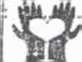 Podpis:Za zákazníka:Datum :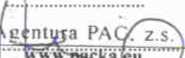 1. Cena pobytucena za osobupočet osobcena celkema)	dítě3 490,- Kč179624 710,- Kčb)	pedagogický dozor školy0.- Kč90.- Kčc)	jmé platby2100,- Kč00.- Kčd)	cena celkemd)	cena celkemd)	cena celkem624 710.- Kč2. Úhrada ceny pobytu2. Úhrada ceny pobytuvýšesplatnostzáloha č.l — zálohová fakturazáloha č.l — zálohová faktura156 177,- Kč15.01.2019záloha č.2 — zálohová fakturazáloha č.2 — zálohová faktura406 062.- Kč3LO5. 2019konečná fakturakonečná fakturaDle vyúčtování poslední den pobytuČtrnáct dní po skončení pobytuBankovní spojenn : ČSOB a.s., č.ú.: 226 363 445/0300. specificky symbol 1119Bankovní spojenn : ČSOB a.s., č.ú.: 226 363 445/0300. specificky symbol 1119Bankovní spojenn : ČSOB a.s., č.ú.: 226 363 445/0300. specificky symbol 1119Bankovní spojenn : ČSOB a.s., č.ú.: 226 363 445/0300. specificky symbol 1119